L.O. I understand what idioms mean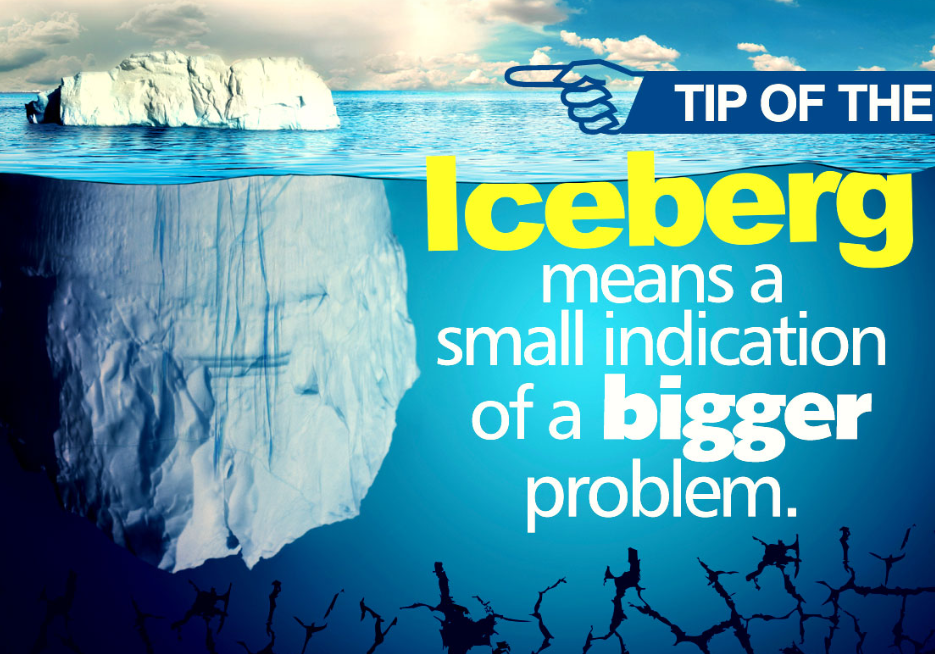 Choose one of the idioms below. Can you draw a poster with a picture of what the idiom says and explain the meaning next to it?It’s raining cats and dogsIt’s like finding a needle in a haystackPigs might flyDon’t make a mountain out of a mole hillDon’t throw the baby out with the bath waterEvery cloud has a silver liningOr choose one of your own.Try this quiz to finish:https://www.bbc.co.uk/programmes/p05ncs79